The Lepanto HeraldA Journal of Catholic Schoolhouse Co-op, Green Bay, WI$1.50December 8, 2016Holy League defeats Muslims at Lepanto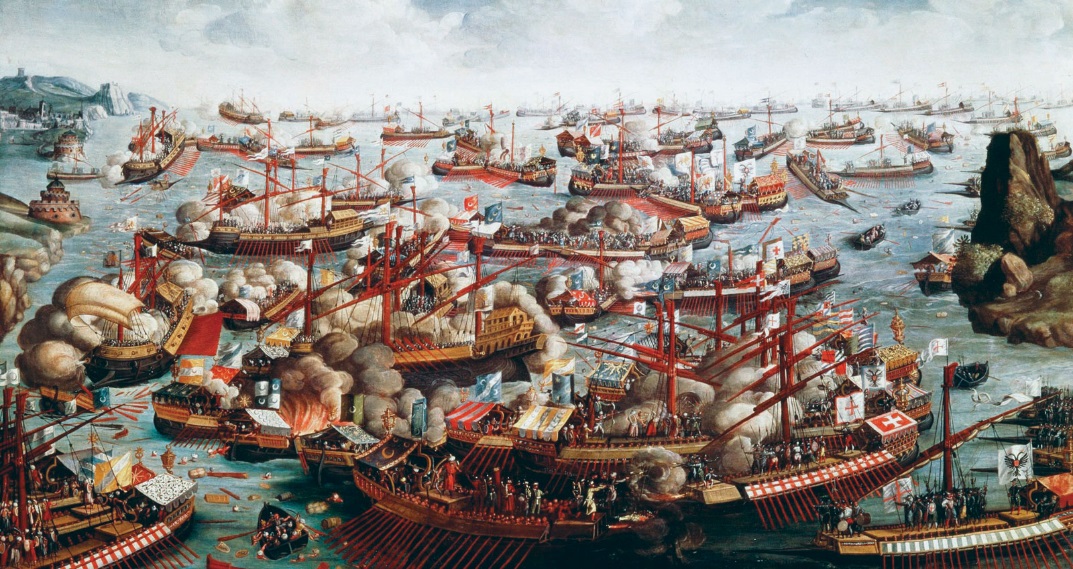 